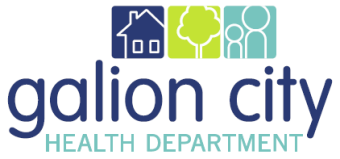 Galion City Board of HealthHealth Commissioners Monthly Report for November 2021Fiscal/FundingOlivia and I attended the November Finance Committee meeting to address any questions about the 2022 budget. Some questions were answered concerning the increase of approximately $50,000 from last year which included accounting for insurance changes and filling the slot for the Health Commissioner position. Grant spending and tracking reports continue to be done monthly. It is difficult to track spending because the city is so behind on paying bills.Emergency PreparednessGCHD is still offering both the COVID-19 Moderna & Pfizer two-dose vaccine.  The state still wants LHD’s to vaccinate our communities, promote the vaccine, and go to the people to get it done. The Pfizer is also being offered to the 5-17 year old population at all clinics.  GCHD will continue to promote the availability of the vaccine for anyone who wants it. GCHD has purchased Covid-19 incentive gift cards for anyone receiving their first dose of Covid-19 vaccine.  The state has informed us that we must give out all gift card incentives by December 30, 2021.  GCHD along with our public library have distributed thousands of at-home test kits to the community in November.Staff provided 3 walk-in clinics at Grace Point church for flu and covid vaccines/boosters, and they were very successful.  I think the community greatly appreciated our efforts.  StaffThe staff is working hard to keep up with the additional pressure of dealing with Covid-19 on a daily basis.  It has been extremely difficult to deal with the volume of calls but we are managing to stay open.  The news and changes that we get on a daily basis from ODH leadership are very difficult to follow but GCHD is doing its best to serve our community.AccreditationPHAB did the site visit for the Galion City Health Department on September 1-3, 2021, and it was virtually conducted. I recently made contact with PHAB, and they did state that the site review team does not have their reports completed for the accreditation committee for November.  Unfortunately, we will have to wait until mid-February of 2022 for any news about our accreditation status.